Prijímacie pohovory zo slovenského jazyka a literatúry - šk. rok 2022/2023 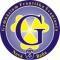 					       1. kolo/májUkážka 1Jedno z najmladších miest na Slovensku môže ísť príkladom 02. 10. 2018 (39/2018) Bola raz dedina, ku ktorej pribudlo sídlisko, a zrodilo sa mesto. Hoci patrí Veľký Krtíš medzi vôbec najmladšie na Slovensku, za to, čo počas krátkej histórie dokázal, sa nemusí hanbiť. Aj keď cesta do tohto okresného sídla na hranici Hontu a Novohradu je stále strastiplnou záležitosťou, keď už sem dorazíte, ovanie vás príjemný malomestský pokoj. Zápchy áut nečakajte ani počas dopravnej špičky, s miestom na parkovanie v centre žiadny problém. Cena? Doslova smiešna. K tomu ako bonus vynovené cesty a chodníky, výborný, hoci neskorý obed, milí ľudia, príjemný vínny ozón počas exkurzie v úspešnom podniku. Po tom, čo tu v roku 2015 odložili náradie poslední baníci, sa môžu vo Veľkom Krtíši naplno vrátiť k vinárskej tradícii, ktorá sprevádzala túto oblasť už od staroveku.------------------Nachádzame sa v obci s prebohatou históriou a zároveň v jednom z najmladších miest Slovenska, ktoré vzniklo spolu s okresom až v roku 1968 spojením pôvodnej dediny s novovybudovaným sídliskom. Zaujímavé je, že sa tak stalo krátko pred augustovým vstupom „spriatelených“ vojsk Varšavskej zmluvy. Začiatok mestskej éry tak sprevádzali maďarské tanky. Uplynulé leto si Veľkokrtíšania pripomenuli polstoročné jubileum celodennou športovou akciou s večerným ohňostrojom a diskotékou. Spomínali, ako hnedé uhlie zmenilo tvár niekdajšej dediny, ktorej prvá písomná zmienka siaha až do roku 1245.Zdroj: https://zivot.pluska.sk/clanok/550929/maju-biokupalisko-vybudovali-zimny-stadion-jedno-z-najmladsich-miest-na-slovensku-moze-ist-prikladomKtorý jazykový štýl sa uplatňuje v ukážke?  hovorový				C. umeleckýadministratívny			D. publicistickýKedy Veľkokrtíšania oslávili  polstoročné jubileum svojho mesta?v lete 2015				C. v lete 2017v lete 2016             			D. v lete 2018Aký je komunikačný zámer ukážky?Podať zaujímavé a výstižné informácie o meste Veľký Krtíš.Prilákať turistov do tohto malého, mladého mesta na Slovensku.Vysvetliť vznik mesta a priaznivý vývoj ekonomiky v meste.Informovať čitateľov o bohatej histórii a súčasnom živote mesta.Čím môže ísť Veľký Krtíš podľa informácií v ukážke ostatným mestám príkladom?svojou baníckou tradíciousvojimi vinárskymi aktivitamistarostlivosťou o život ľudí v mestepripomínaním si svojich historických koreňov Z prvého odseku ukážky vypíš slovo so slabikotvornou spoluhláskou.........................................................Ukážka je skrátená. Je to časťrozprávky             B. správy                     C. reportáže                  D. literatúry faktuNapíš názov obyvateľa mesta Banská Štiavnica. ..................................................................Veta Veľký Krtíš sa nemusí hanbiť je:metafora                  B. personifikácia             C. prirovnanie  	D. metonymiaV poslednej vete ukážky sa nenachádza:združené pomenovaniedokonavé slovesonezhodný prívlastokviacnásobný prívlastokUkážka 210. Pravopisná doplňovačka (doplň do textu chýbajúce písmená): Už star__ __gypťania vedeli, že mnohé rastliny obsahujú liečivé látky, ktoré sú ešte aj dnes súčasťou najmodernejších lieko__. Liečivé b__link__ prež__vajú svoju renesanciu nielen vo farmakológii, ale aj v domácnostiach. Akob__ sme si zrazu spomenuli, že v oknách naš__ch bab__čiek sa zelenel rozmarín, v záhradách rástla šalvia a na povale rozvoniavali kvet__ z vlastnoručne natrhanej baz__, lip__ alebo materinej dúšky. Aj m__ si môžeme v záhrade alebo aspoň na balkóne dopestovať liečivé rastlink__ a potešiť sa ich vôňo__ a chuťo__. Zdroj: Nové recepty v slovenskej kuchyni11. Utvor prídavné mená z podstatných mien chuť – vôňa – šalvia: 	........................................................................12. Poradie vetných členov vo vete: Mnohé rastliny obsahujú účinné látky je: A. zhodný prívlastok – priamy predmet – slovesný prísudok – zhodný prívlastok – vyjadrený podmet B. zhodný prívlastok – vyjadrený podmet – slovesný prísudok – zhodný prívlastok – priamy predmet 	C. nezhodný prívlastok – vyjadrený podmet – slovesno-menný prísudok – zhodný prívlastok – priamy predmet D. zhodný prívlastok – priamy predmet – slovesný prísudok – nezhodný prívlastok – vyjadrený podmet13. Rozdeľ na slabiky slovo farmakológia. ........................................................................14. K útvarom opisného slohového postupu patria: A. charakteristika, správa, statický opis 		C. opis osoby, dotazník, recenzia B. umelecký opis, dynamický opis, žiadosť 		D. odborný opis, dynamický opis, 								     charakteristika	Ukážka 3Zajac bol rýchly bežec a neraz si kvôli tomu doberal starú korytnačku. „Aká si pomalá," vzdychol si vždy, keď sa korytnačka vliekla okolo neho, „nečudoval by som sa, keby si bola najpomalšie zviera na svete. Ty asi ani nevieš, čo je to ponáhľať sa." Korytnačka odvetila: „Myslím, že keby som musela, vedela by som sa pohybovať celkom rýchlo, " a vyzerala celkom spokojne. Zajac sa rozosmial: „To je dobré! Chceš si to rozdať v pretekoch a poraziť ma?" Korytnačka chvíľu rozmýšľala a napokon povedala: „Áno, pretekajme a porazím ťa!" Preteky vzbudili medzi ostatnými veľký záujem. Všetky zvieratá sa v určený deň poschádzali, aby sa pozreli, ako líška odštartuje tieto zaujímavé preteky. Zajac nasadil na začiatku také tempo, že o chvíľu stratil všetkých z dohľadu. Čoskoro sa pred ním vynoril cieľ. Zrazu mu čosi prišlo na um a zastal. „Počkám na korytnačku, kým sa chudera nedoplazí až sem a pred očami jej prebehnem cieľom." A tak si sadol pod strom a čoskoro zaspal. Stará korytnačka zatiaľ pomaly, ale húževnato kráčala vpred, prešla popri strome a zajacovi a napokon dorazila do cieľa. Zajaca zobudili až ovácie, ktorými ostatné zvieratá vítali korytnačku.
15. Ktoré tvrdenie je ponaučením bájky?Keď si vytrvalý, aj pomaly zájdeš do cieľa.Keď budeš usilovný, výsledky tvojej práce ťa prekvapia.Iba priateľstvo ti pomôže na ceste k vytúženému cieľu.Do cieľa určite prídeš, ak nezaspíš na vavrínoch. 16. Podľa ktorých vzorov sa skloňujú podstatné mená zajac, korytnačka, preteky, zvieratá?stroj, žena, žena, mestochlap, žena, dub, dievčastroj, ulica, dub, hrdinachlap, žena, žena, mesto17. Vyznačené slová v ukážke sú:predložka, príslovka, časticapríslovka, príslovka, spojkapredložka, prídavné meno, časticapríslovka, prídavné meno, predložka18. Ktorý vetný člen sa nenachádza v prvej vete ukážky?slovesno-menný prísudoknepriamy predmetpríslovkové určenieprívlastok19. Ktorá povahová vlastnosť bola príčinou porážky zajaca?prefíkanosťpýchanetrpezlivosťlenivosť20. Vo vete, ktorou korytnačka vyjadrila svoje odvážne rozhodnutie, sa nenachádza:zámenospojkačasticacitoslovce21. Vo vetách Zajac nasadil na začiatku také tempo, že o chvíľu stratil všetkých z dohľadu. Čoskoro sa pred ním vynoril cieľ. sa skrýva názov jednej prozodickej vlastnosti reči. O ktorú vlastnosť ide?   ........................................................................22. Podčiarknutú vetu urč podľa obsahu (modálnosti).........................................................................23. Bájka sa ako žáner vyznačuje tým, že: A. vždy sa končí tragicky 		C. obsahuje inotaj a poučenie	 B. existuje len vo forme poézie 		D. vysvetľuje pôvod vecí a javov24. Vymenuj základné literárne druhy:........................................................................